สมรรถนะอาชีพประเภทวิชาอุตสาหกรรม  สาขาวิชาอิเล็กทรอนิกส์สาขางานเทคนิคคอมพิวเตอร์  ระดับประกาศนียบัตรวิชาชีพชั้นสูง (ปวส.) ชั้นปีที่ 1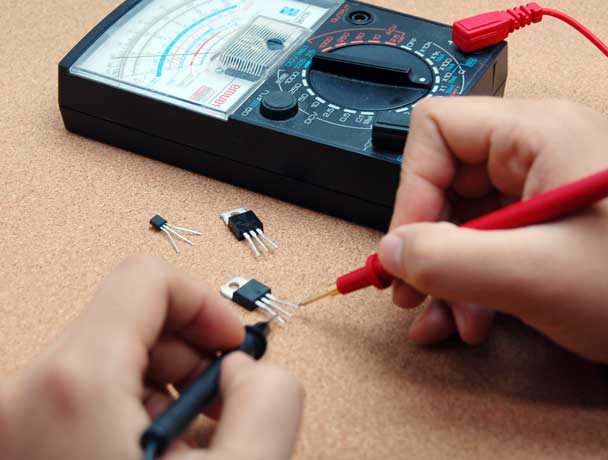 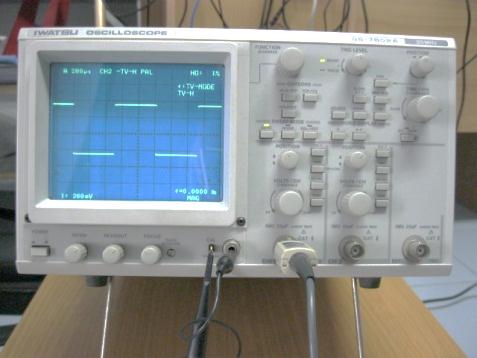 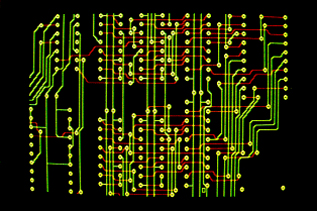 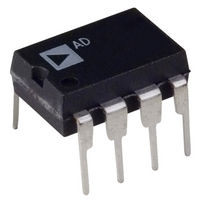 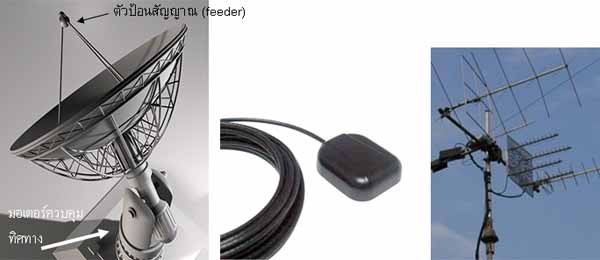 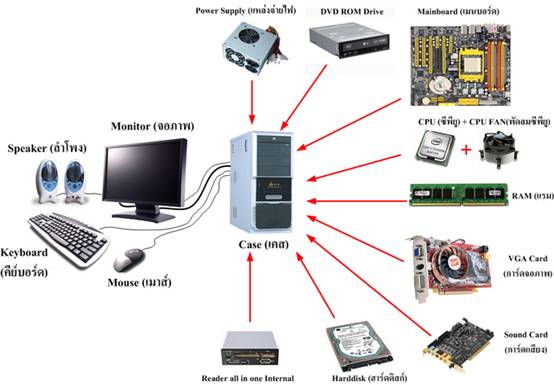 